МБДОУ д/с «Светлячок»Подготовительная группаПроектпо духовно-нравственному воспитаниюдетей старшего дошкольного возраста«Широкая масленица»Разработал воспитатель подготовительной группыСтепанова В.А.ПРОЕКТ «ШИРОКАЯ МАСЛЕНИЦА»Тип  проекта: познавательно -  творческийВозрастная  группа:  подготовительная   группаДлительность: недельный (12.02 – 16.02.2018 года)Участники проекта: дошкольники подготовительной группы, воспитатели, музыкальный руководитель, родители воспитанников.Актуальность проекта:Масленница – один из самых любимых народных праздников, происходящих в конце зимы, всегда отмечался ярко, шумно, весело, с блинами, ярмарками и скоморохами и всегда оставляет самые светлые впечатления, прививает интерес к историческому прошлому страны.В нашем современном мире многое безвозвратно уходит из жизни народа, его памяти. Наш долг – успеть сохранить все ценное и достойное будущего из народной культуры, его материального и духовного наследия.Наследие каждого народа содержит ценные идеи и опыт воспитания. Сохранение и развитие традиций каждого народа актуально для нашей многонациональной страны. Приобщение к народным традициям обеспечивает духовное и нравственное развитие личности. Ключевая роль дошкольного воспитания заключается в создании условий для формирования гармоничной, духовно богатой, физически здоровой, развитой личности, обладающей эстетическим сознанием, задатками художественной культуры, творческими способностями к индивидуальному самовыражению через различные формы творческой деятельности. В дошкольном возрасте формируются глубокие чувства любви и привязанности к своей культуре, к своему народу, к своей земле. Знание истории своего народа, родной культуры, участие в народных праздниках, духовно обогащает ребенка, воспитывает гордость за свой народ, поддерживает интерес к его истории и культуре.Данная тема помогает детям глубже познакомиться с русскими обычаями и традициями.Непосредственное участие в празднике оставляет более полное и глубокое представление о нем, дает детям возможность понять всю глубину, ширину и глубокий смысл этого праздника.Цель проекта:Формирование представлений о народных традициях у дошкольников путем погружения в атмосферу праздника «Масленица»; приобщение детей к традициям и обычаям русского народа.Задачи: 1.	Познакомить детей с русским народным праздником «Масленица», с различными жанрами устного народного творчества;2.	Развивать художественно-творческую деятельность путем ознакомления с предметами декоративно-прикладного искусства русской культуры;3.	Формировать любовь к Родине, ее традициям;4.	Ориентировать родителей воспитанников на приобщение детей к русской культуре в семье;5.	Способствовать выражению полученных знаний через продуктивные виды деятельности;6.	Привлечь родителей к совместной деятельности.Этапы проекта:1. МОТИВАЦИОННЫЙ.1.1.    Разработка  проекта:Обсуждение  вариантов проведения и возможностей  участия в  празднике  родителей  и  детей.Подготовка  информации  для  родителей  о народном  празднике «Масленица».Планирование  и  проведение  занятий, совместной  и  игровой  деятельности  с  детьми.2. МОДЕЛИРОВАНИЕ И РЕАЛИЗАЦИЯ.2.1.  Разработка  праздника:     -    Планирование проведения  праздника;Обсуждение  оформления  группы.Подбор  необходимых  атрибутов  для  игр  на  празднике.Оформление  уголка  для  родителей с  информацией о  народном  празднике «Масленица»Оформление «блинного» уголка  с  рецептами  блинов. 2.2.   Совместная  деятельность  взрослых и детей.  Беседы  о  празднике,  о  его  праздновании  на  Руси.Чтение  и  разучивание  закличек, поговорок, стишков.Разучивание  хороводных  и  подвижных  игр.Лепка по теме: «Масленица – блиноедка»Ручной  труд: Изготовление девочки «Масленницы».3. РЕФЛЕКСИВНЫЙ:1. Проведение  масленичной  недели.2. Праздник  для  детей, проведение хороводных  и  подвижных  игр,3. Чаепитие на день «Лакомки».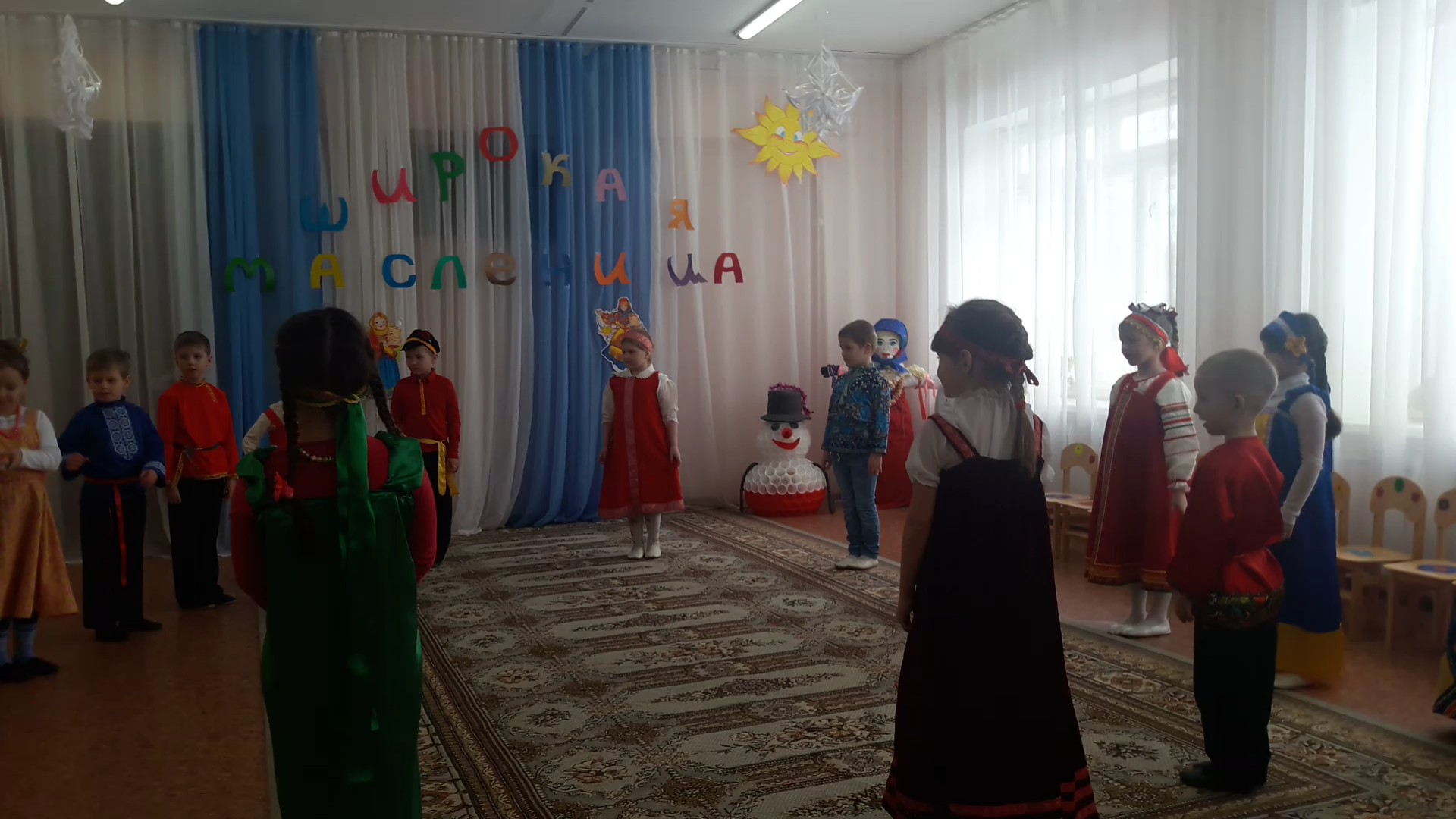 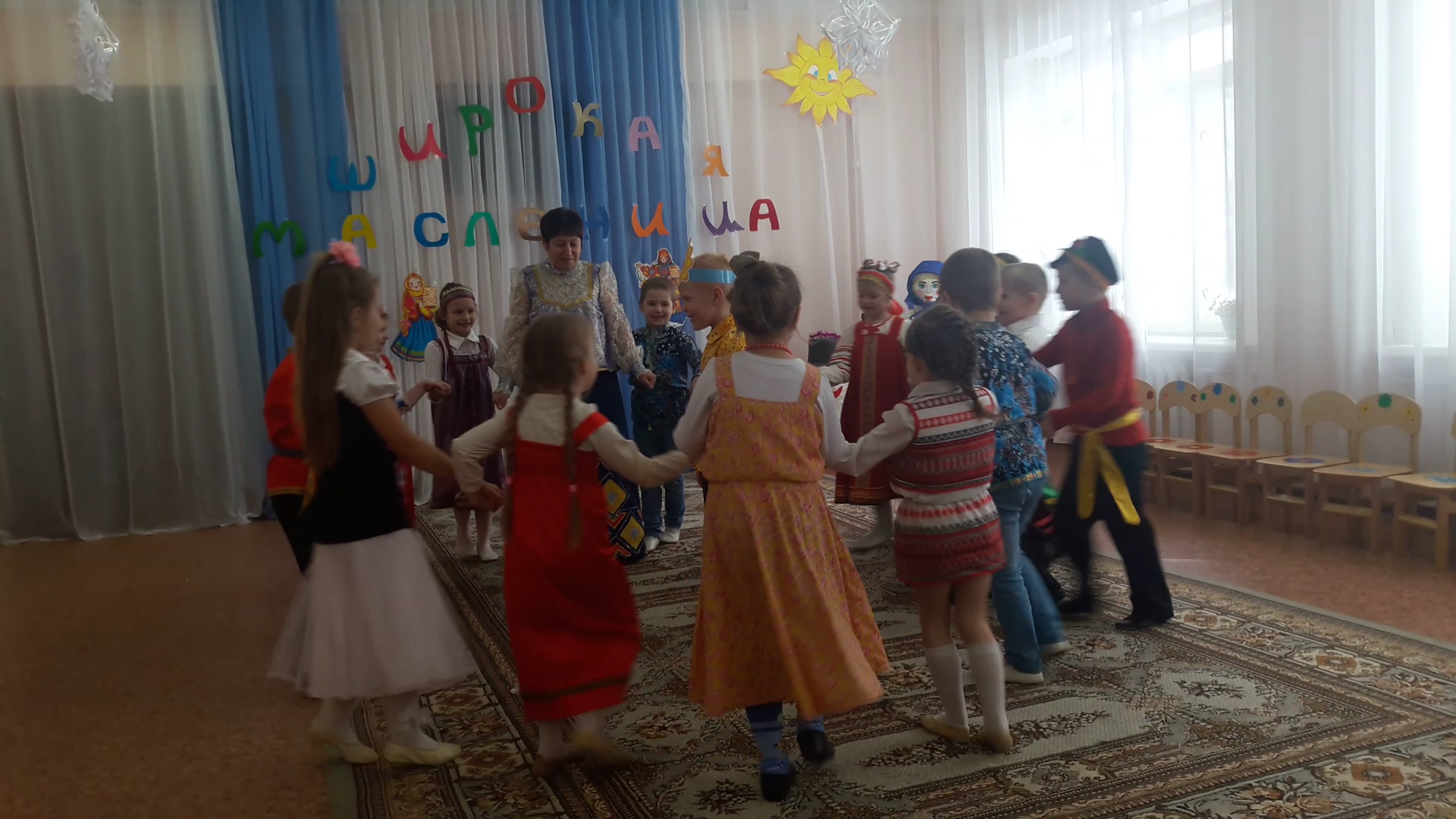 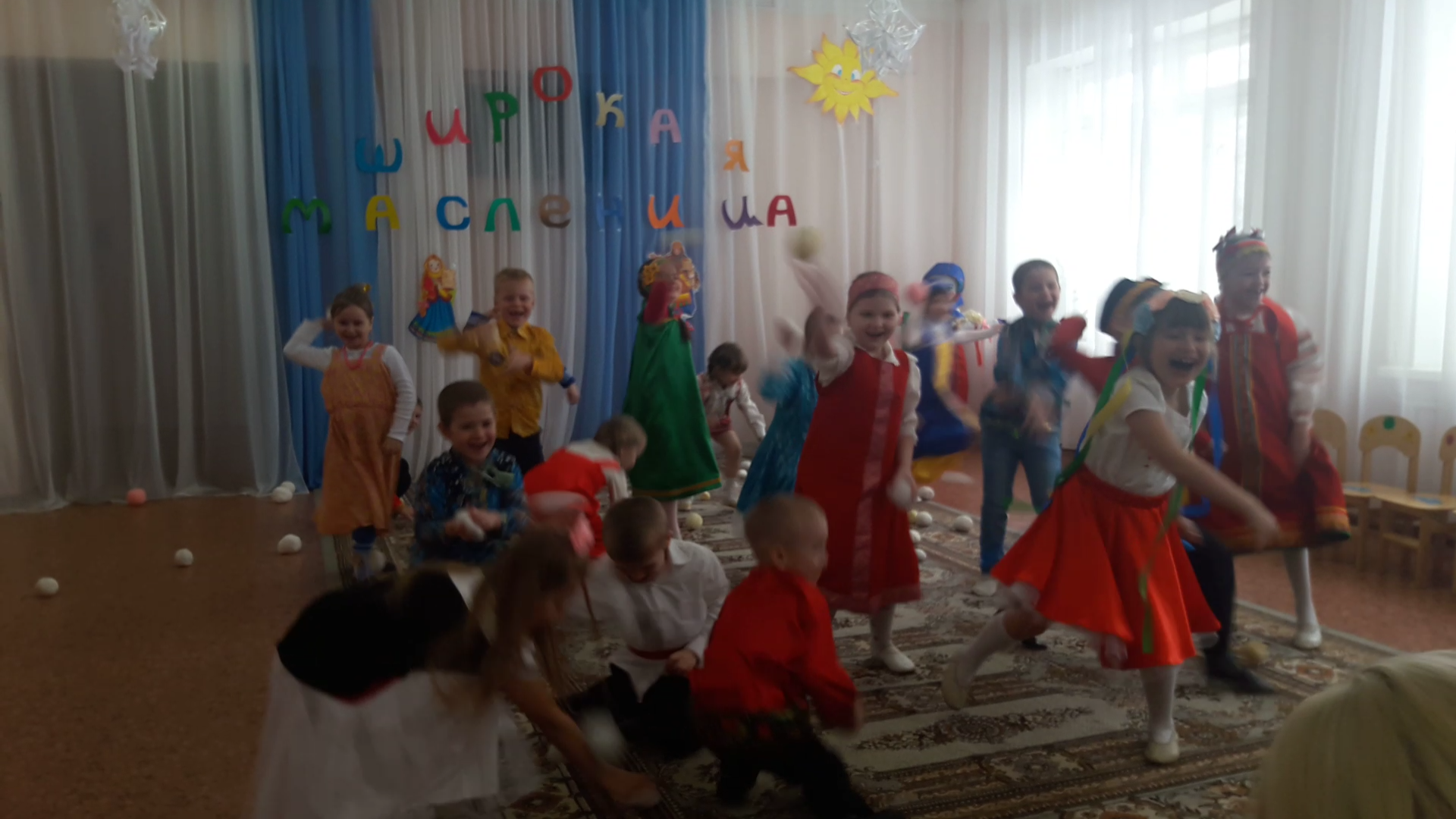 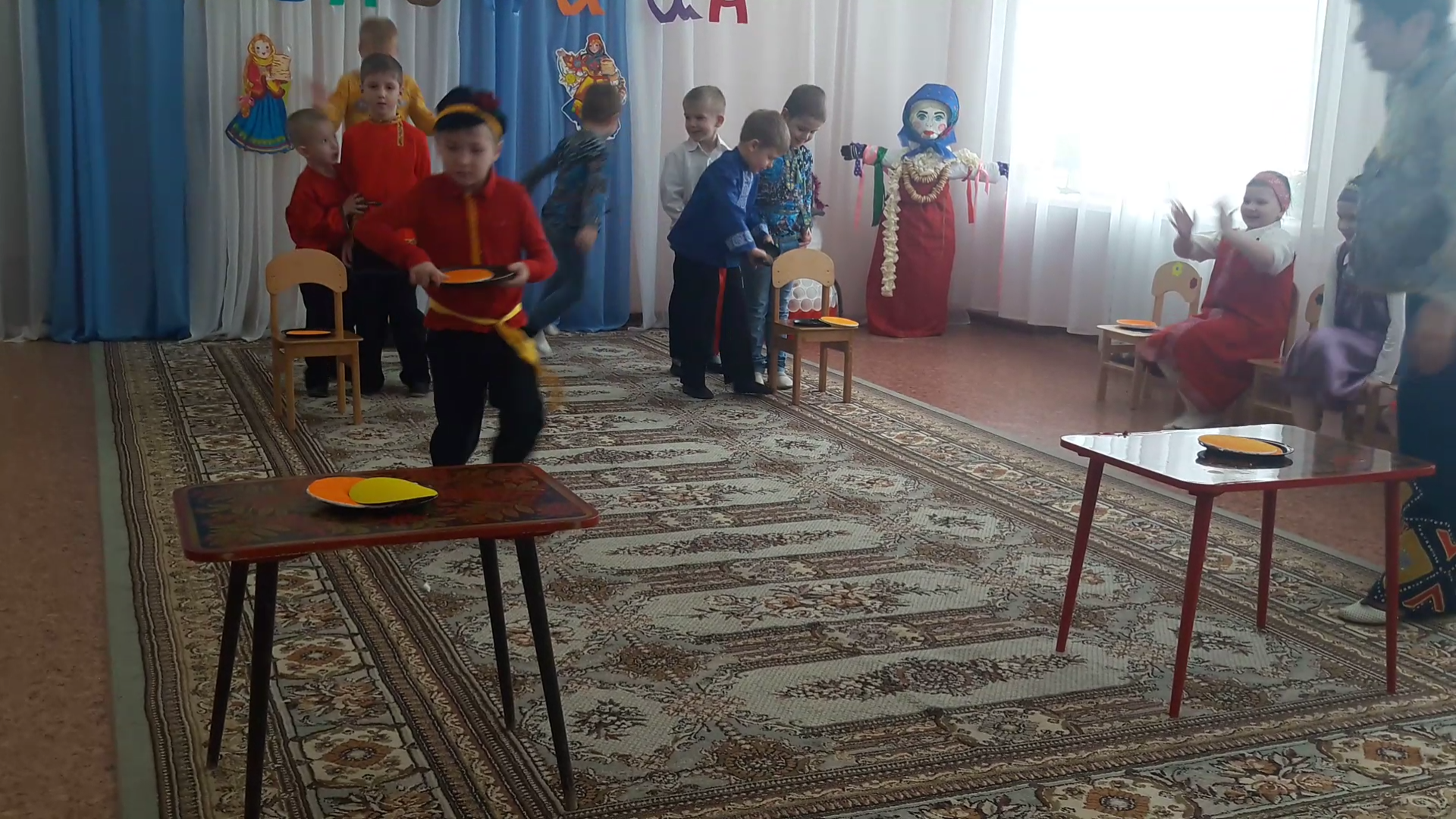 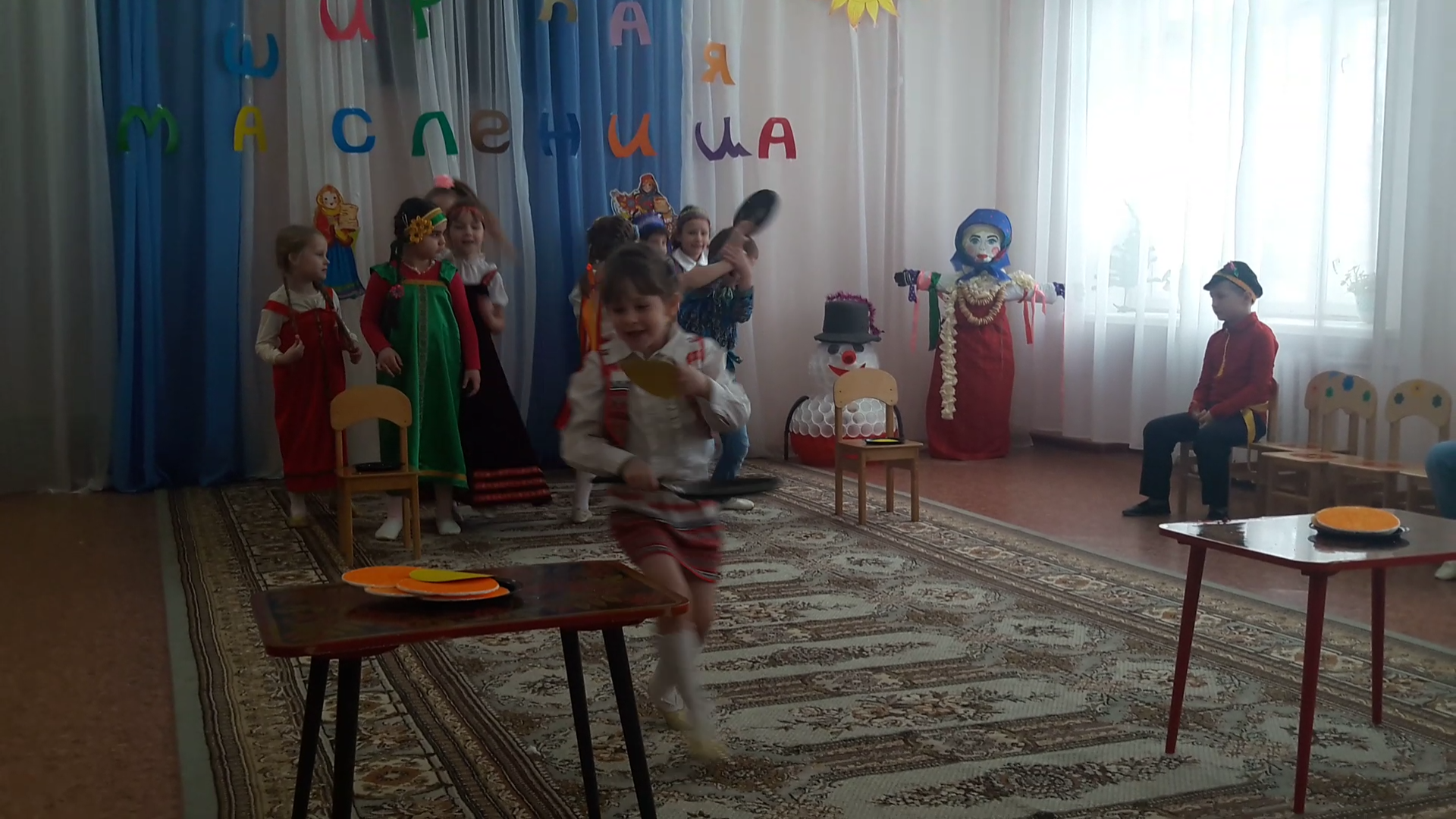 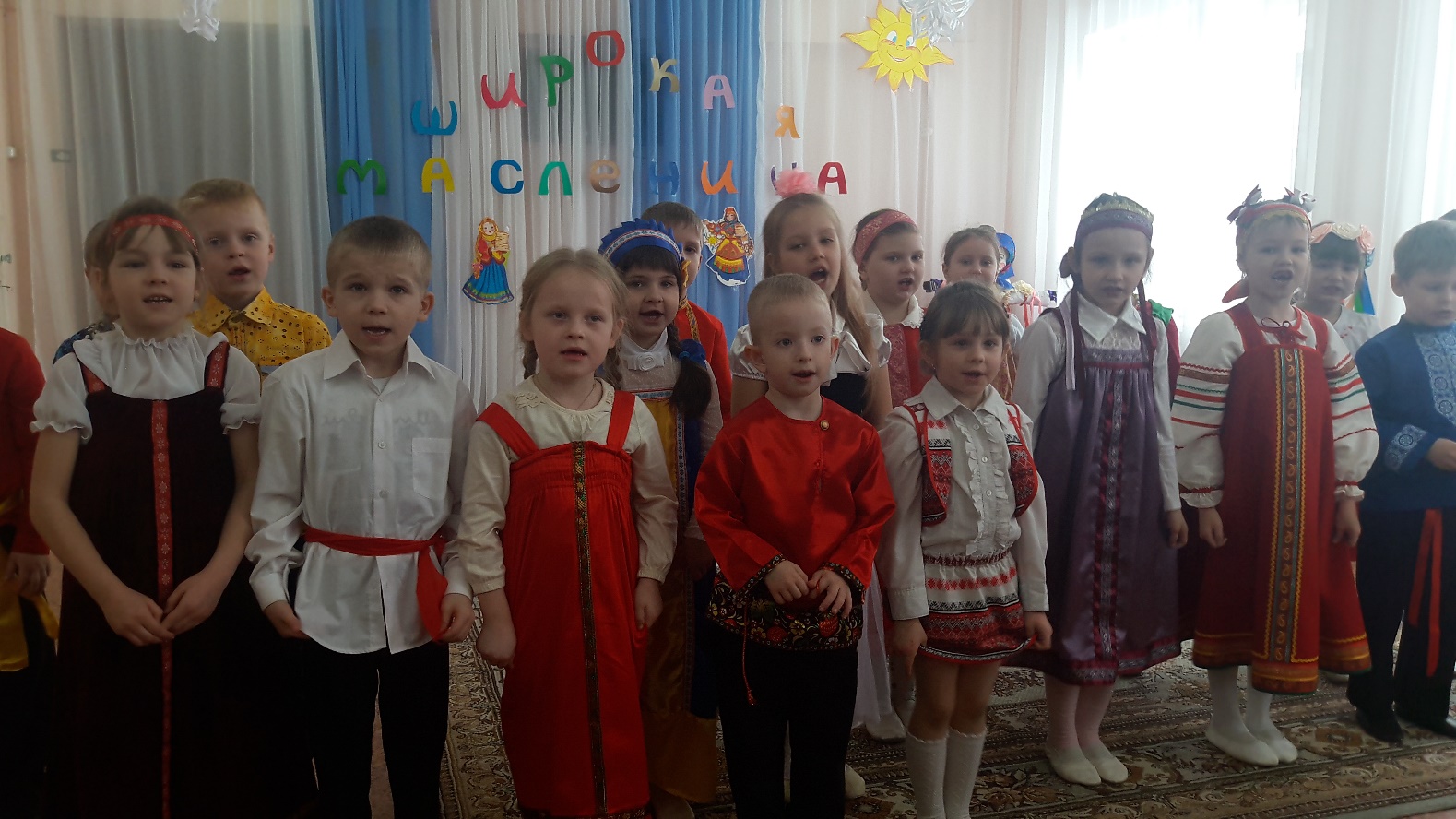 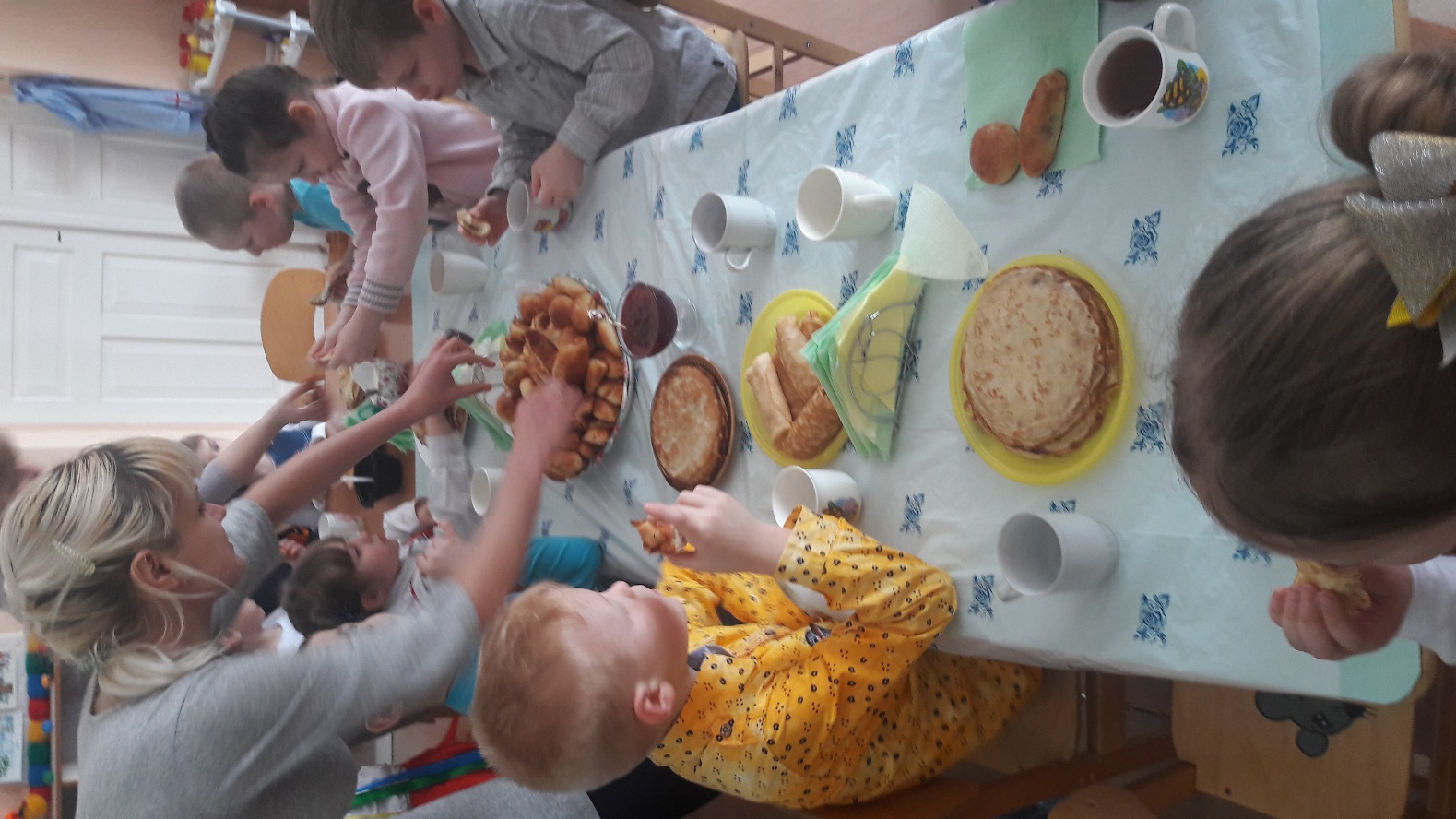 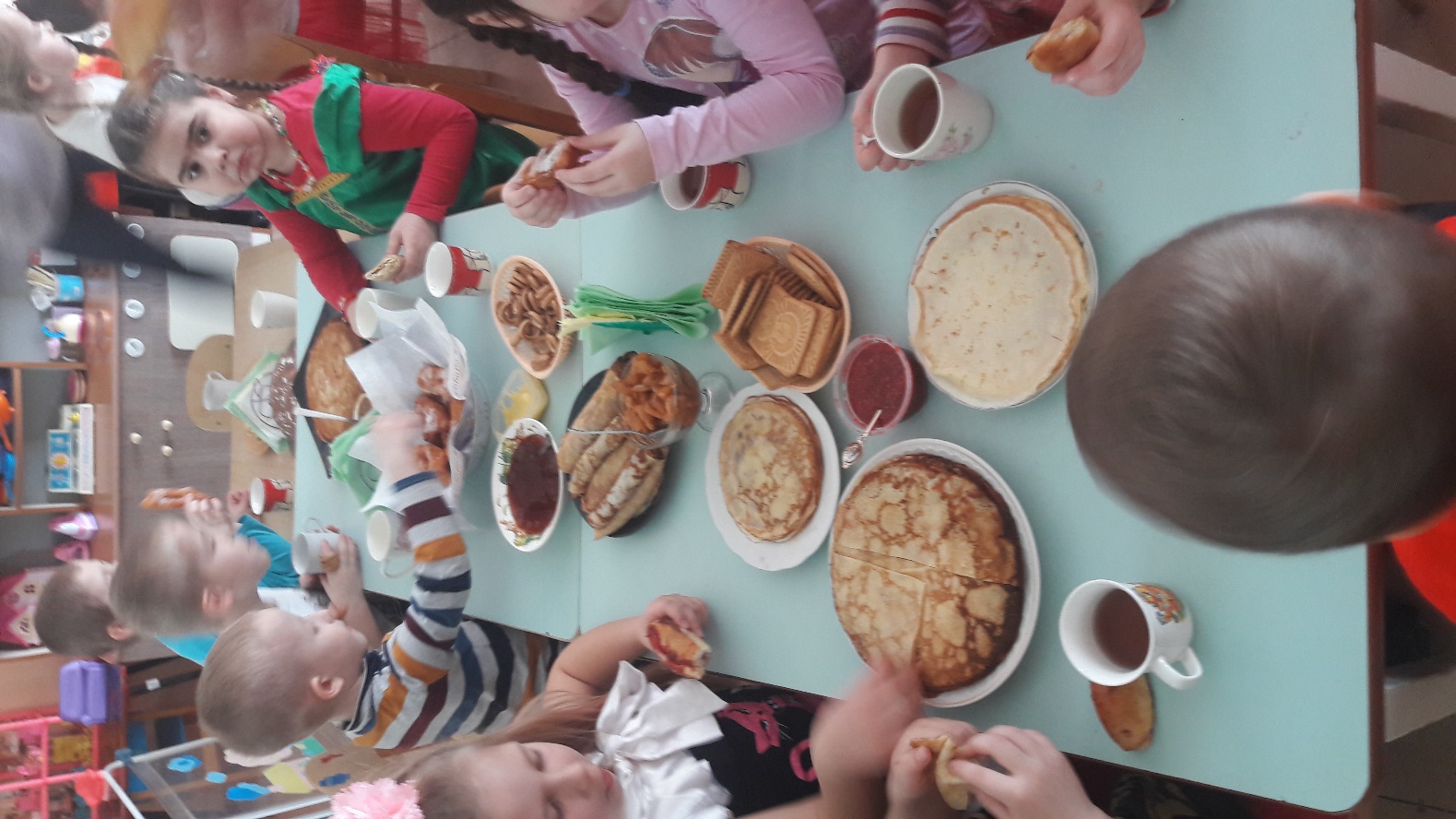 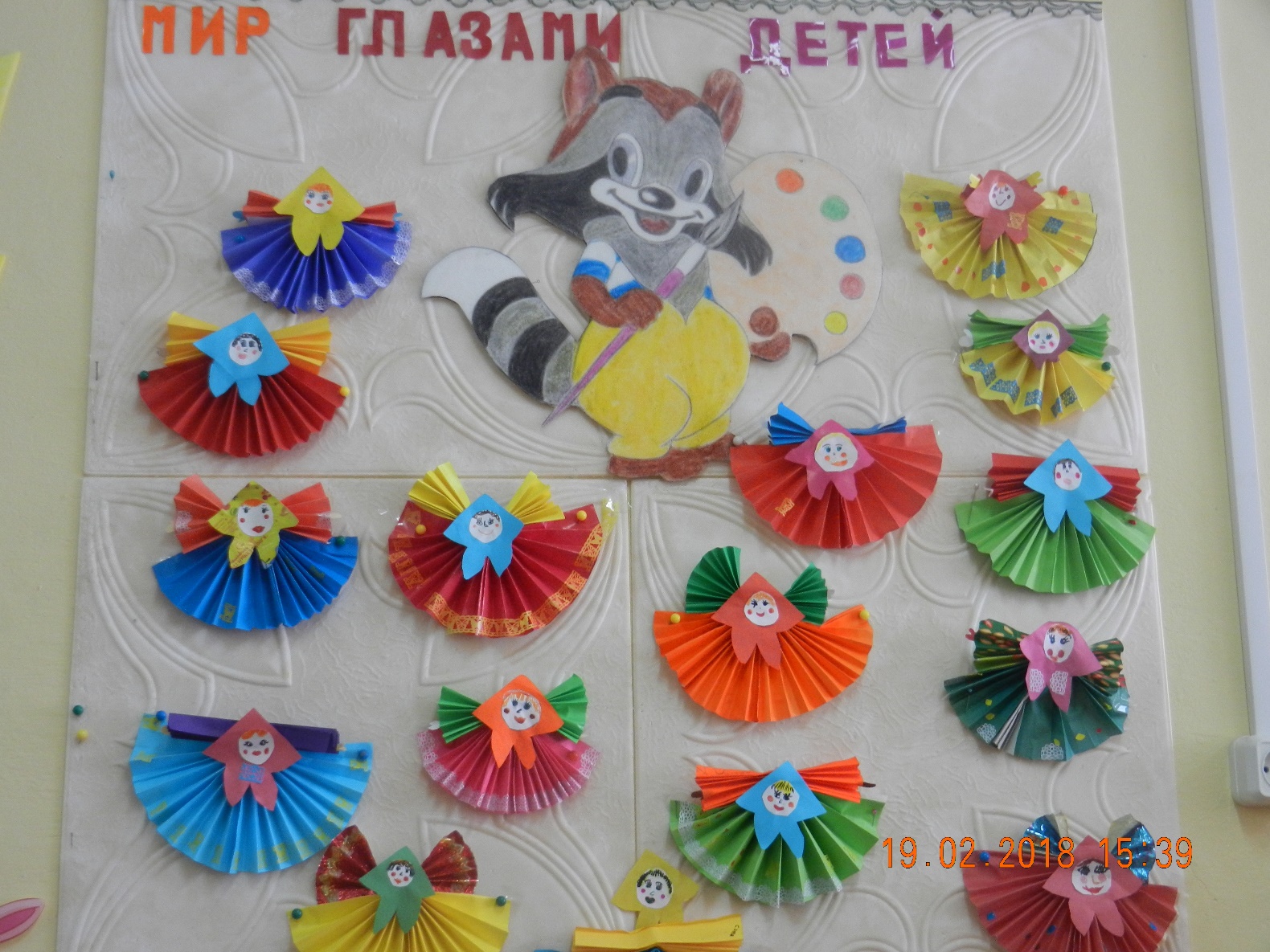 Приложение №1     Весёлые посиделки в группе «Здравствуй масленица». Показ презентации «Здравствуй масленица»  Ход мероприятия:Заклички: Внимание! Внимание!
Велено до вас
Довести в сейчас указ,
Продиктованный самой
Нашей матушкой Зимой:(вместе:   Непременно все должны
                Быть на проводах зимы!»)2. «Каждый год числа сего,
      Как гласит указник,
      Будь то город аль село,
      Выходи на праздник(вместе:  Непременно все должны
                Быть на проводах зимы!»)  Это озорное и весёлое прощание с зимой и встреча весны, несущей оживление в природе и солнечное тепло. Люди испокон веков воспринимали весну как начало новой жизни и почитали Солнце, дающее жизнь и силы всему живому. В честь солнца сначала пекли пресные лепёшки, а когда научились приготовлять заквасное тесто, стали печь блины. Древние считали блин символом солнца, поскольку он, как и солнце, жёлтый, круглый и горячий, и верили, что вместе с блином они съедают частичку его тепла и могущества.Масленица зиму прощает,  Холодную жизнь кончает!Масленица тепло да солнышко приводит, а вьюги да морозы уходят до следующего года.Только ведь Масленица – девушка капризная. Она любит, чтобы звали ее долго, хвалили-нахваливали да угощеньями вкусными заманивали.Дети читают и зазывают масленицуПрощайся, народ, с тоскою!                          Душа ль ты моя, Масленица!Праздник общий, мирской!                           Приезжай к нам в гости
Ведется порядком строгим давно:                В блинах поваляться,
Людьми умными заведено!                            Сердцем потешиться!Дорогая гостья Масленица                   Мы соломы с крыш надергаем,
По тебе мы так соскучились!              Смастерим мы куклу Масленицу,
Знаем: коль приходишь ты –               С ней пойдем просить с поклонами –
Зиме конец.                                          Приезжай к нам в гости погостить!
                  Едет Масленица дорогая,
                  Наша гостьюшка годовая!
                  Да на саночках расписных,
                 Да на кониках вороных!Приложение №2Непосредственная  образовательная  деятельность по ознакомлению  дошкольников   с  народным  праздником  «Масленица»(совместная  деятельность взрослого и детей)Воспитатель: Кажется, совсем недавно мы встречали Новый год, радовались рождественским праздникам и русской зиме с ее белыми снегами, санками, играми, сильными трескучими морозами. Но вот появилось солнце яркое, веселое, длиннее стал день, и мы понимаем, что скоро наступит весна.Зима силу теряет, чуете?Тёплые дни наступаютПора зимушку провожатьВесну - красну встречать.Еще у древних славян был праздник, знаменовавший собой проводы зимы. Из далеких языческих времен пришла к нам Масленица, честная Масленица, широкая Масленица. Любили на Руси Масленицу - праздник озорной, веселый, отчаянный.Масленица несла свет и радость скорой весны.  Ее повсюду ожидали с большим нетерпеньем. В народе говорили: '"Хоть с себя заложить, а Масленицу проводить". Считалось, что если плохо отпраздновать ее, то придется жить в горькой нужде. Масленицу называют широкая. Как вы думаете почему? Масленица была самым весёлым и разгульным праздником. Длился праздник целую неделю! Ярмарки, уличные игры, скоморохи, пляски, песни. За это и величали в народе широкой Масленицей!Имя свое Масленица получила от обильной и масляной еды, которой полагалось угощаться всю неделю. По народным поверьям необходимо было помочь солнцу победить злую морозную зиму, и любимой на Масленице едой были блины круглые, румяные, с пылу, с жару, похожие на лик солнца. Объедание - самая примечательная черта праздника. Это должно символизировать сытую жизнь в течение года.Масленицу величаемИ чего ей только не обещаем:Реки сметаны,Горы блинов,Лишь бы скорей приехала онаЧестная, веселая, широкая боярыняВо многих семьях блины начинали  печь с понедельника. Каждая хозяйка имела свой рецепт приготовления блинов и держала его в секрете от соседей. Обычно блины пеклись большие во всю сковородку, тонкие, легкие. К ним подавались разные приправы: сметана, яйца, икра и т.д. Масляный блин - символ солнца, солнечных дней, хорошего урожая, здоровых людей. Как в пословице говорится: "Без блинов не Масленица". "Блин красив и горяч, как горячее всё прогревающее солнце". Чтение  стихотворения «Масленица»Этот  праздник  к  нам  идет  Раннею  весною,Сколько  радостей  несет  Он  всегда  собою!Ледяные  горы  ждут, И  снежок  сверкает,Санки  с  горок  вниз  бегут,Смех  не  умолкает.Дома  аромат  блиновПраздничный  чудесный,На  блины друзей  зовем,Будем,  есть  их  вместе.Шумно, весело  пройдетСырная  Седмица,А  за  ней – Великий  пост,Время, чтоб  молиться.12.02.2018Воспитатель: Масленицу начинаем отмечать с понедельника.Ей устраивали встречу. Каждый день Масленицы имеет свое название.Утро... ПОНЕДЕЛЬНИК... Наступает "ВСТРЕЧА".Яркие салазки с горочек скользят.Целый день веселье. Наступает вечер...Накатавшись вволю, все блины едят.Понедельник - "Встреча", гостей встречали и Масленицу тоже. Ребята скатывались с гор на салазках, кричали: "Приехала Масленица! Приехала Масленица!" Девушки приносили на гору с собой блины, клали их на голову, когда пели песни о Масленице.Как  делали  чучело масленицы?Воспитатель:  Из тряпок и соломы делали фигуру с длинной косой, одетую в женский наряд. В руках у фигуры помазок и блин - символы Масленицы.Физкультминутка (выполняется в парах).Брынцы - брынцы, (ладушки) Пеките блинцы! (хлопки ладонь о ладонь - горизонтально) Мажьте масленее (поглаживают друг другу ладони) Будьте повкуснее! Трын - трынца, (ладушки) Подайте блинца! (протягивают руки вверх ладонями)Воспитатель: Дети в этот день обходили дома, поздравляли с наступлением Масленицы и выпрашивали блин.Тин-тинка,Подай блинка,Оладышка -прибавышка,Масляный кусок!Тетушка, не скупися,Масляным кусочком поделися!Поговорки  про  масленицу:Блинцы, блинчики, блины, как колеса у Весны.И самый хладнокровный человек любит горячие блины.  Масленица без блинов, именины без пирогов не бывают Масленица идет, блин да мед несет Масленица объедуха, деньгам приберуха.Масленица семь дней гуляет.  На Масленой неделе повеселись, да блинком угостись.На  горах покататься, в блинах поваляться. Не житье - бытье, а Масленица. Хоть с себя все заложить, а масленицу проводить Чтоб вам извозиться по локти, а наесться по горло. Заклички  про  Весну:Весна, весна красная!  Приди, весна, с радостью.  С радостью, радостью,  С великою милостью:  Уроди лен высокий,  Рожь, овес хороший. *** Весна-красна! Весна-красна!  На чем пришла?  На чем приехала?  На сошечке,  На бороночке.Весна! Весна красна!  Тепло солнышко! Приди скорей, Согрей детей! Приди к нам с радостью! С великой милостью! С льном высоким! С корнем глубоким! С хлебом богатым! *** Едет Весна едет На золотом коне, В зеленом саяне, На борони сидючи, Сыру землю аруючи, Злато жито сеючи.Лепка «Масленица – блиноедка»13.02.2018Воспитатель:           Вторник - "Заигрыш"."ЗАИГРЫШ" беспечный - ВТОРНИКА отрада.Все гулять, резвиться вышли, как один!Игры и потехи, а за них - награда:Сдобный и румяный масленичный блин.В этот день начинаются веселые игры, а за потеху и веселье угощают блинами. Есть старая русская игра "Золотые ворота", в нее-то мы и поиграем.Разучивается  игра "Золотые ворота".Половина участников игры встают в круг лицом к центру, подняв вверх сцепленные руки. Через эти "ворота" пробегает цепочка остальных игроков, взявшись за руки. При этом они обегают каждого из стоящих змейкой. Стоящие произносят:Золотые ворота пропускают не всегда:Первый раз прощается,Второй - запрещается,А на третий разНе пропустим вас!На последней фразе опускают руки. Те, кто остался внутри круга, встают в него, увеличивая число "ворот". Не пойманные, восстанавливают цепочку и снова бегут. Два-три игрока, которых не поймали, считаются победителями. Запрещается останавливаться перед "воротами", боясь быть пойманными, нельзя расцеплять руки, нельзя заранее опускать руки (закрывать "ворота").Знакомство с народной  игрой.Давайте и мы с вами попробуем "испечь блины".Игра "блины".Дети делятся на две команды. Каждая команда получает "сковородки" (теннисные ракетки), "блины" (вырезанные из бумаги или пластинки).Воспитатель:  Ваша задача добежать до финиша со "сковородкой" и "блином" в руках так, чтобы "блин" не упал.  Там положить "блин" в тарелку, не прикасаясь к нему руками. Если "блин" упал, участник выбывает из игры. Та команда, которая быстрее и без потерь "испечет" все "блины" считается победительницей.Рассматривание  рисунков  детей  нарисованных  дома  по  теме «Масленица  пришла».14.02.2018Воспитатель: Тут СРЕДА подходит - "ЛАКОМКОЙ" зовётся.Каждая хозяюшка колдует у печи.Кулебяки, сырники - всё им удаётся.Пироги и блинчики - всё на стол мечи!Среда - "Лакомка", готовили самые вкусные блюда и, конечно же, блины. Самым главным событием в этот день было посещение зятьями тещи, для которых она пекла блины и устраивала настоящий пир, если зять был по душе.Игра «Галя  по  садочку  ходила».Правила игры:      Дети становятся в круг, не держась за рук. В центре круга стоит Галя с голубым платочком в руке.Галя по садочку ходила,Свой платочек там уронила.     Дети поют, стоя в кругу. Галя с платочком проходит мимо детей и на слово «уронила» роняет платочек. Ребенок, около которого упал платочек, поднимает его.Обошла тут Галя садочек,Ищет голубой свой платочек.     Галя ходит и ищет платочек. Не найдя его, садится в центре круга и делает вид, что плачет (закрывает лицо руками).Не горюй, подруженька Галя,Мы платочек твой разыскалиПод малиновым под кусточком,Под зелененьким под листочком.     Дети, взявшись за руки, сужают круг, подходя к Даше, чтобы её утешить. Дети отходят назад, расширяя круг. С окончанием куплета останавливаются и разъединяют руки.15.02.2018Воспитатель: А в ЧЕТВЕРГ - раздольный "РАЗГУЛЯЙ" приходит.Ледяные крепости, снежные бои...Тройки с бубенцами на поля выходят.Парни ищут девушек - суженых своих."Разгуляй", "Перелом" - так называют четверг. Чтобы помочь солнцу, катались на лошадях "по солнышку" (по часовой стрелке), исполняя различные обрядовые песни. Парни и девушки катались с горок в санях (демонстрация картины). Сани по этому случаю украшались цветными лоскутами, увешивали, бубенчиками. На лошадей, надевались расписные дуги. Парни демонстрировали свою удаль, лихо, запрыгивая в несущиеся сани. Главное мужское дело в этот день - оборона и взятие снежного городка. Как это проходило? На реке взрослые и дети строили из снега и льда крепость с башнями, стенами и воротами. Внутри крепости помещалась "стража". Потом  атаковали крепость. Стража крепости оборонялась. После окончания боя победители и побеждённые вместе шли пировать. Посмотрите, это  картина  художника В.И.Сурикова « Взятие  снежного  городка». Давайте  вместе  рассмотрим  её.            (рассматривание  картины вместе с детьми)Давайте  поиграем.Проводится игра: "Петушиный бой".От каждой команды выбирается по одному представителю. Рисуется круг, в который становятся два участника. Левой рукой нужно держать свою левую ногу, а правым плечом вытолкнуть противника из круга.Игра  «Карусели»16.02.2018Рассказ  воспитателя:ПЯТНИЦА настала - "ВЕЧЕРА у ТЁЩИ"...Тёща приглашает зятя на блины!Есть с икрой и сёмгой, можно чуть попроще,Со сметаной, мёдом, с маслом ели мы."Тещины вечерки" наступали в пятницу. Папы  приглашали  вашу  бабушку, мамину  маму на  блины. Бабушка  обязательно  должна  была  прийти  и  отведать  блинов. Рассказ  воспитателя: Близится СУББОТА - "УГОЩЕНИЯ".Вся родня встречается, водит хоровод.Праздник продолжается, общее веселье.Славно провожает Зимушку народ!Суббота - "Посиделки". В этот  день  все  родственники  папы  ходили  в гости к  вашей  маме. А для ребятишек продолжались масленичные забавы: катание с горок, игра в снежки, катание на лошадях.Игра "Снежки" (проводится  как в группе, так и на улице)Дети делятся на 2 команды. Каждая команда получает по ведёрку с шарами (или снежками из ткани). На небольшом расстоянии от команд ставятся пустые ведёрки. Даётся задание попасть снежком в пустое ведёрко. Команда, набравшая большее количество снежков считается победительницей. (За каждый снежок команда получает жетон.): Рассказ  воспитателя:ВОСКРЕСЕНЬЕ светлое быстро наступает.Облегчают душу все в "ПРОЩЁНЫЙ ДЕНЬ".Чучело соломенное - Зимушку - сжигают,Нарядив в тулупчик, валенки, ремень...Завершало Масленицу воскресенье - "Прощеный день". Родственники и друзья  просили прощения друг у друга за огорчения и обиды.С утра ребятишки собирали дрова для костра жечь Масленицу.Ельник, березникНа чистый понедельник!Уж то ли дрова - Осиновы дрова,Березовы дрова! Подавайте их сюдаНа Масленицу, на горельщицу!В воскресенье молодежь в санях с чучелом Масленицы ездила по улицам до темноты с песнями, с шумом, а поздно вечером подъезжала к приготовленному костру. У масленичного костра собиралось всегда много народу. С Масленицей прощались и в шутку, и всерьез. Подбрасывая солому в огонь, дети усердно повторяли: "Масленица, прощай! На тот год опять приезжай!"  Мы катались с горы от зари до зари, А сегодня в воскресенье. Наше кончилось веселье!Приложении №3  Работа с родителями.            Масленица – любимый народный праздник. Каждый год он бывает в разные дни. Приходятся они со второй половины февраля до первых дней марта. Это потому, что начало масленицы, зависит от Пасхи. А время Пасхи тоже меняется из года в год.Масленица – неделя сырная, мясопустная. Это потому,  что мяса не едят. Зато вволю – сыр, сметану, масло и, конечно, блины.            Здравствуй, масленица годовая,     Наша гостьюшка дорогая!    Приезжай на конях вороных,        На саночках расписных;    Чтобы слуги были молодые,     Нам подарки везли дорогие.            И блины, и калачи,       К нам в окошко их мечи!  Масленицу называли «широкой», ««веселой» и длилась она целую неделю.   Каждый день масленицы имел свое название и свои забавы.Понедельник – встреча.     Встречу масленицы устраивали ребятишки. Забирались на снежную гору и звали масленицу:      - душа ли ты, моя масленица, перепелиные косточки,       бумажное твое тельце, сахарные твои уста, сладкая твоя речь! Приезжай ко мне в гости на широкий двор на горах покататься, в блинах поваляться, сердцем потешиться. Уж ты, моя масленица, красная краса, русая коса, тридцати братьев сестра, ты ж моя перепелочка! Приезжай ко мне в гости в тесовый дом душою потешиться, умом повеселиться, речью насладиться!      Приехала масленица! Приехала масленица!Любили дети масленицу. Утром делали они соломенную куклу Масленицу. Наряжали ее в сарафан или кафтан, ноги обували в лапти, сажали на салазки, ввозили на гору и скороговоркой причитывали:Звал-зазывал честной Семик          Широкую Масленицу       К себе в гости на двор.Вторник – заигрыши.В этот день дети и взрослые ходили от дома к дому, поздравляли с масленицей и выпрашивали блины: « Подайте широкой масленице!» Все ходили, друг к другу в гости, пели песни, шутили.                        Тетушка, не скупись,                  Масленым блиночком поделись!       На заигрыши с утра приглашаются девицы и молодцы покататься на горах. Здесь можно было невесту, найти на суженного украдкой взглянуть. Но главное-как можно дальше прокатиться с горы. Потому что катанье на Масленицу не простое, а волшебное. Чем дальше прокатишься, там длиннее вырастит лен в предстоящее лето.Среда – лакомка.                                                                               Тещи приглашали своих зятьев на блины.               Теща ухаживала за зятем,                готовила лучшие блюда,   молодоженов сажали за  стол на почетное место. Где не было своих молодых, приглашали родных или соседских – лишь бы счастье в дом принесли. С этого дня  по деревне  катались натройках  с бубенцами.Четверг – разгуляй, широкий-четверг.В этот день было больше всего развлечений. Начинался масленичный разгул. Устраивали конские бега, кулачные бои и борьбу. Строили снежный городок и брали его боем. Съезжали с гор на санях, лыжах. Катались на конях по деревне. Обычно кататься начинали в своей деревне, потом ехали в другие. Каждую повозку встречали веселыми кликами, возгласами одобрения, всякий старался  украсить  ее как можно лучше.  В яркий солнечный день улица     становилась широкой, пестрой рекой. Ребятишки с торбой бегали по избам и поздравляли с Масленицей. Хозяйки на блюде выносили блины и деньги. А если кто пожадничает, тому ребята  грозили:            Тетушка, не скупися,         Масленым кусочком поделися!         Не дашь пирога –корову со двора.Пятница - тещины вечерки. На вечерках уже зятья   угощали блинам своих  тещ. С вечера, в четверг,зять лично приглашалматушку молодой жены к    себе в гости.А утром приглашали «зватых»  обычно это были дружка или сват. Они еще недавно помогали играть свадьбу. А  молодежь всю ночь веселилась: пели, плясали.Суббота  – золовкины посиделки.В субботу молодая невестка приглашала к себе золовок-сестер мужа. Сколько было новостей! Обо всем надо было успеть переговорить, наряды новые рассмотреть да подарками похвастаться. Воскресенье – проводы Масленицы, прощеный день. В последний раз проезжала  Сударня-Барыня  подеревне. Встречали ее смехом,    шутками, песнями. Воскресенье – проводы Масленицы, прощеный день.Кукла – Масленица в последний раз проезжала по деревне. За ней шла большая толпа ряженых, все шутили, пели песни, плясали. В поле раскладывали костер из соломы и сжигали куклу с песнями. Потом девушки и юноши прыгали через костер. Считалось, что так они очистились от зимнего мрака. Вечером встречались родные и близкие. Просили прощения за умышленные и случайные обиды в текущем году. Целовали друг друга и низко кланялись. И не были унизительны эти поклоны и мольбы.  Важно было получить прощение, установить или восстановить близкие и сердечные отношения. Ведь дружба и  любовь на свете –  выше всего!Переломная пора.Масленица – переломная пора. Проводы зимы и встреча весны. Прощание со старым. И радостное ожидание нового. В жизни природы и в жизни людей. Для этот важно всем быть вместе. Поэтому так почитают на Масленице стариков. И так радостно чувствуют в каждом доме молодоженов. Весеннее поминание родичей есть у всех народов. Вот и суббота перед масленицей – родительская. А уж потом – широкая радость всему миру:          Солнцу горячему – костры да горящие колеса на высоких столбах. Гори, свети, грей жарче!         Хозяйкам – удачи в стряпне. Чтобы блины плясали в горшке с опарою, просились на сковороды, а там - и в рот!          Детям, девушкам и молодушкам – долгое катание с высоких гор. И долгие песни. На долгие льны, на шелковые.        Мальчикам, юношам, мужчинам – молодецкие забавы.       Старикам – пряники с узорами и низкоечелобитьице.Однако ж и Маслена не навек достается.  Но когда молодым веселье, а старикам – почтенье, тогда и в мире – порядок.Приложение № 4 Рецепты блинов.Блины картофельныеНам понадобится:- картофель - 4 шт.;- соль;- 2 яйца;- 1 луковица;- мука;- сыр.Как готовить:1. Картофель натрите на мелкой терке или измельчите в блендере.2. Посолите получившуюся массу.3. Разрежьте луковицу на 2 половинки, измельчите одну из них.4. В картофельную смесь добавьте 2 яйца и мелко нарезанный лук.5. Добавьте такое количество муки, чтобы тесто стало не гуще сметаны.6. Прокалите сковороду, добавьте растительного масла и начинайте выпекать блины.7. Когда блины уже готовы, мелко нарежьте вторую половину луковицы и обжарьте до золотистого цвета.8. Натрите сыр на мелкой терке или измельчите в блендере.9. Смешайте натертый сыр с поджаренным луком.10. Получившуюся смесь намажьте тонким слоем на блины, а затем подайте на стол.Блины рисовыеНам понадобится:- 1 стакан риса;- 2,5 стакана молока;- 1 стакан муки;-  дрожжей;-  сливочного масла;- 2 яйца;- соль.Как готовить1. Сварите рис в 2 стаканах молока, протрите его через сито.2. В протертый рис добавьте 1 стакан муки.З.В полученную смесь добавьте 0,5 стакана молока и  дрожжей.4. Поставьте тесто в теплое место.5. Возьмите  сливочного масла и разотрите его с 2 желтками.6. Взбейте 2 белка, чтобы получилась пена.7. В поднявшееся тесто положите белки и желтки с маслом, немного посолите и оставьте подниматься дальше.8. Когда тесто поднимется снова, начинайте выпекать.Морковно-яблочные оладьиНам понадобится:-  моркови;- 1 яблоко;- 1,5 столовой ложки кефира;- 1 столовая ложка манной крупы;- 2 чайные ложки сахара;- 1 яйцо;-  чернослива;- сода;- уксус;- соль.Как готовить1. Морковь натрите на мелкой терке или измельчите в блендере.2. Взбейте яйца.3. В измельченную морковь добавьте манную крупу, яйца, кефир.4. Полученную смесь посолите, добавьте соду, гашеную в уксусе, перемешайте.5. Оставьте смесь на полчаса.6. Чернослив мелко нарежьте, яблоко натрите на крупной терке.7. Добавьте чернослив и яблоки в тесто, тесто еще раз перемешайте.8. Раскалите сковороду, налейте подсолнечное масло и начинайте выпекать оладьи.К блинам можно подавать самые разнообразные начинки!